DEPARTMENT OF ELECTRONICSREPORT 2021-2022Established year 1989GOALS :-It is one of the most challenging subject related to technology providing the tremendous scope in various fields. The department has always been interested not only in  updating  the curriculum, but also in enhancing the laboratory facilities to cope up with the new development in the technologies. The department offers hands on training to the students to  meet  the  requirement  of the industry. Guiding the students to excel in each of the fields and to make them well equipped to face challenges posed  by  the industry with confidence and dedication.OBJECTIVES :-To Prepare the students for successful and productive career choices in both public and private sectors in the field of electronics .To Prepare the students for their career in Govt. sectors also.To provide  students with a solid foundation in the field of electronics this serves them lifelong in their professional domain as well as higher education.To Provide students with an academic environment that ignites in one the spirit of excellence, develop the urge of discovery, creativity, inventiveness, leadership and overall ambience that fosters brilliance.DEPARTMENTAL STAFF :-Infrastructure Development  and Instruments in the Year 2021-2022:-NilBEST Practices of our Department :-Every year our B.Sc final students have one innovative project for their  construction and design. In year 2019-20 our final year students designed the DC power supplies ± 12v, ± 5v,+12v-0v- -12v, And variable power supplies.For B.SC- II and B.-Sc III students they have given seminar on LCD ProjectorCompulsory.STRENGTH :-1)Good laboratory infrastructure with state of art hardware and software tools.2) Excellent research facility available with advance instruments. (CRO.DSO,LCD projector) 3)Versatile and talented faculty and technical persons.WEAKNESSES :-1)Students teacher ratio.2)Research funding and support.3) Soft skill and communication skill of students need  to be improved.Opportunities :-More MOUS with industry and Education Sectors.        2) platform for interdisciplinary research.        3) Joint curriculum with other departments.Challenges :-1)To frame and design an effective curriculum, teaching learning methodologies that bridges the gap between industry and institution.2) To covert the laboratory into a smart automated lab.3) To establish a smart microcontroller programming lab.Department of Computer Science & ElectronicsIn Collaboration withCareer Counseling Cell & Alumni Association and IQACOrganizedWorkshop Report“Career Opportunities in the Field ofMobile App Development (ICT)”Department of Computer Science & Electronics In Collaboration with Career CounselingCell & Alumni Association and IQAC of of Shri R.L. T. College of Science Akola (MS) haveOrganized Workshop on “Career Opportunities in the Field of Mobile App Development(ICT)” for U.G. And P. G. Students of our college on dated 09-04-2022 (Saturday) at 12:30pm.Resource person of this workshop was Mr. Gopi R. Kabra, Sr. Mobile App Developer atAlpha OBS LLP, Pune & he is also Alumni of Our College. He has shred tools like AndroidStudio, Kotline, Flutter,React Native etc and technology require to development of MobileApps, also explain differences among Windows, Android & IOS App and their positions inIT market. Also focus on demand and career in the field of Mobile App development ishighly salaried jobs and shared a way to develop this skill using different learning resources.At the last interaction with students and solved their queries and doubts.In this workshop more than 50 students get benefited and gained knowledge in the fields ofMobile Apps developments and career opportunitiesThe president of this workshop Dr. V. D. Nanoty (Principal) has inaugurated and addressedthe students on academic flexibility and unemployment issues, Convener Prof. R. G. ChavanAssociate Professor & Head Department of Electronics, IQAC Coordinator Dr. R.L.Rahatgaonkar were present, Organizing Secretary Mr. Rajesh D Chaudhari taken effort toorganized this workshop , Coordinator Mr. Ram B. Ghayalkar taken effort to successfullyconducted the workshop as well as concerning teachers and non-teaching staff were present.Some Pictures of Workshop: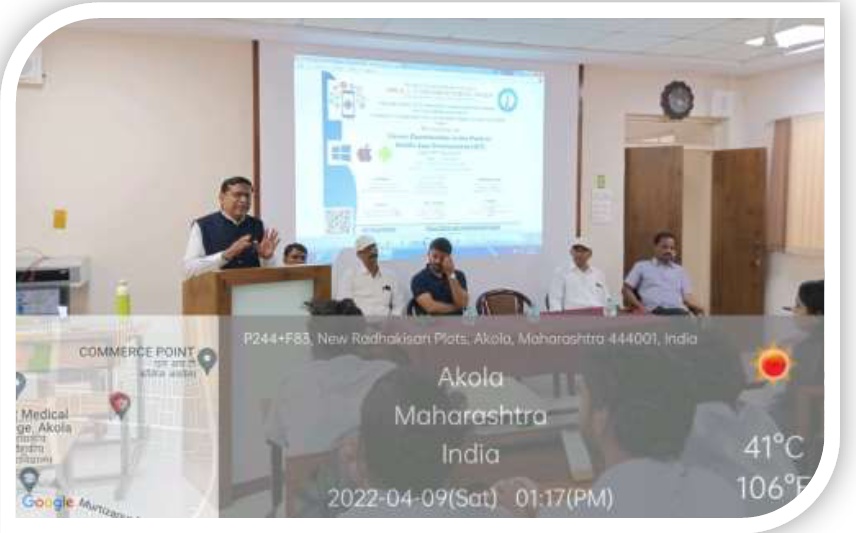 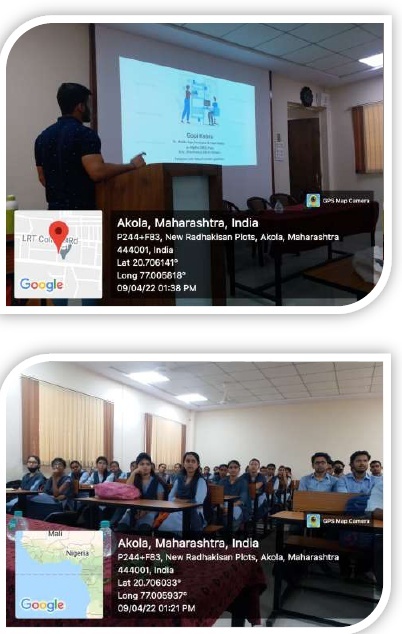 Sr.No.Name of teaching /non teaching staffDesignationQualificationTeaching Exp.Research paper 21-221Shri R.G.ChavanAsso.Prof.M.Sc.24 yearsnil2Mr.R.D.ChaudhariAssist. Prof.M.Sc.,M.Phil.13years043Mr.G.B.GiriLab.Assist